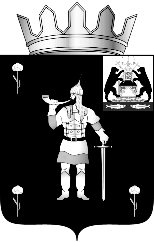 Российская ФедерацияНовгородская областьДУМА ВОЛОТОВСКОГО МУНИЦИПАЛЬНОГО ОКРУГАР Е Ш Е Н И Еот  27.05.2022      № 217п. ВолотОб исполнении переданных отдельных государственных полномочий по опеке и попечительствуВ соответствии с Федеральным законом от 06.10.2003 № 131-ФЗ «Об общих принципах организации местного самоуправления в Российской Федерации», Уставом Волотовского муниципального округаДума Волотовского муниципального округаРЕШИЛА:1. Утвердить прилагаемый отчет комитета по управлению социальным комплексом Администрации Волотовского муниципального округа «Об исполнении переданных отдельных государственных полномочий по опеке и попечительству».2. Опубликовать настоящее решение в муниципальной газете «Волотовские ведомости» и разместить на официальном сайте Администрации муниципального округа в информационно-телекоммуникационной сети «Интернет».Утвержденрешением Думы Волотовского муниципального округа от  27.05.2022   № 217Отчет «Об исполнении переданных отдельных государственных полномочий по опеке и попечительству»Комитет по управлению социальным комплексом Администрации Волотовского муниципального округа при осуществлении отдельных государственных полномочий по организации и осуществлению деятельности по опеке и попечительству над детьми-сиротами и детьми, оставшимися без попечения родителей, выявляет и ведет учет детей-сирот и детей, оставшихся без попечения родителей.В 2021 году выявлены и устроены на воспитание в семьи 3 несовершеннолетних ребенка, оставшихся без попечения родителей, что составило 100 % от числа выявленных детей. За отчетный период 2022 года дети, оставшиеся без попечения родителей, не выявлялись.На сегодняшний день в семьях приемных родителей воспитываются 16 детей – сирот и детей, оставшихся без попечения родителей.За отчетный период комитет по управлению социальным комплексом представил в суд 2 заключения о защите личных и имущественных прав детей.Специалист комитета по управлению социальным комплексом ведет надзор за деятельностью приемных родителей; за условиями содержания, воспитания и образования детей, оставшихся без попечения родителей, устроенных на воспитание в семьи.В 2021 году осуществлено 40 посещений приемных семей с целью обследования условий жизни приемных детей. За отчетный период 2022 года – 15 посещений.Ежегодно обследуется жилье, закрепленное за детьми-сиротами и детьми, оставшимися без попечения родителей.  13 детей включены в список детей-сирот и детей, оставшихся без попечения родителей, а также лиц из числа детей-сирот и детей, оставшихся без попечения родителей, которые подлежат обеспечению жилыми помещениями.          В 2021 году, в связи с продолжением обучения и проживанием в других районах области, жилые помещения детям не предоставлялись.                 В 2022 году на обеспечение детей, нуждающихся в жилых помещениях, было выделено 2722 200,00 рублей (на 3 квартиры). Право на обеспечение жилым помещением в 2022 году имеют 7 лиц из числа детей-сирот и детей, оставшихся без попечения родителей, 5 из которых в 2022 году продолжают обучение, проживают и работают в других районах и регионах и не нуждаются в предоставлении жилья. Два ребенка в 2022 году будут обеспечены жилыми помещениями. В апреле 2022 г. Администрацией округа направлено письмо в Министерство образования Новгородской области о перераспределении денежных средств.В течение года жители округа получают информацию и консультации по вопросам устройства на воспитание в семьи детей-сирот и детей, оставшихся без попечения родителей. Периодически информируются о семейных формах воспитания детей-сирот и детей, оставшихся без попечения родителей через брошюры и буклеты, изготовленные в комитете по управлению социальным комплексом.В комитете по управлению социальным комплексом ведется банк данных о гражданах, желающих усыновить, взять под опеку или в приемную семью одного или несколько детей. На сегодняшний день одна семья, желающая принять в семью на воспитание ребенка, начала сбор документов.Глава Волотовского муниципального округа                                   А.И. ЛыжовПредседатель Думы Волотовского муниципального округа                                       Г.А. Лебедева 